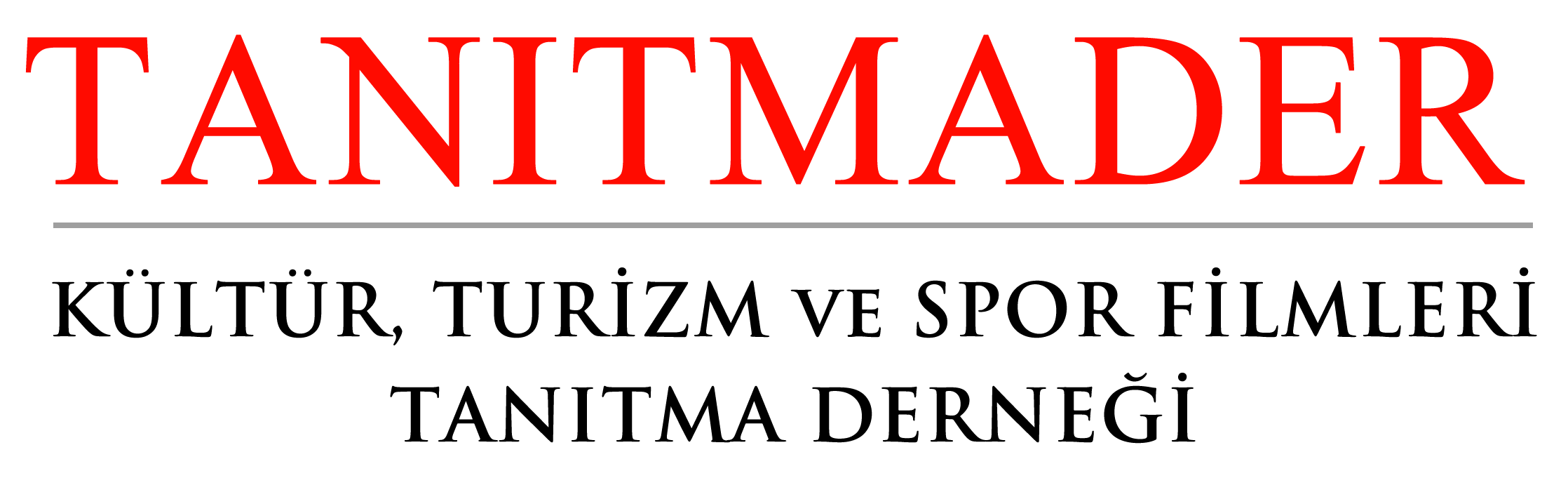 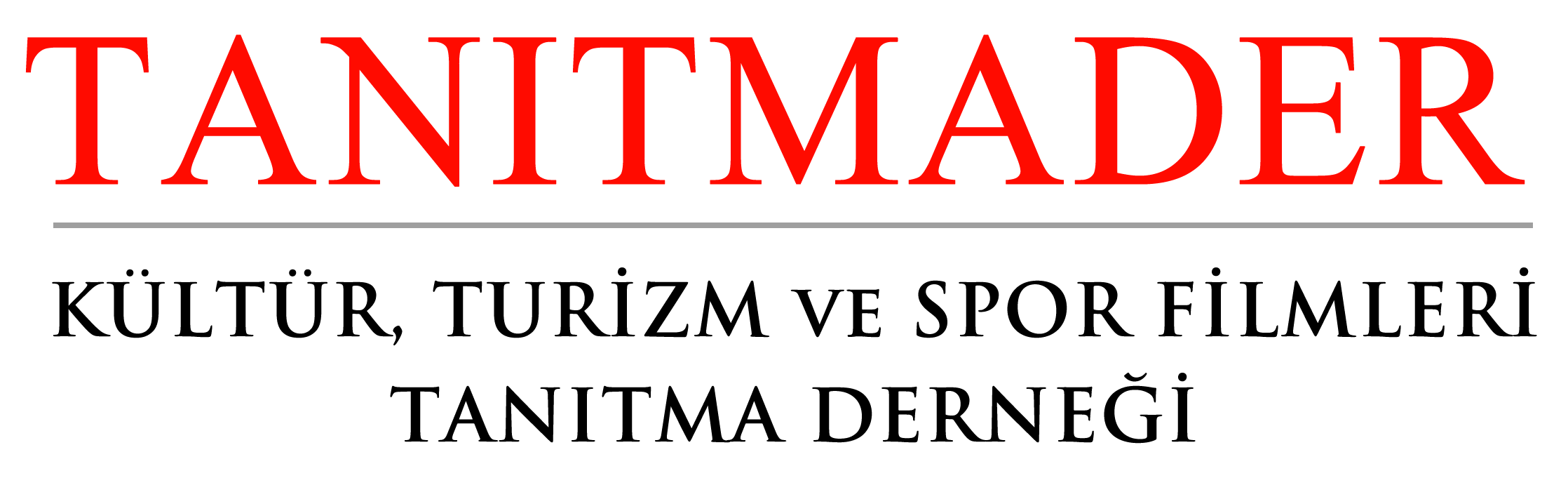 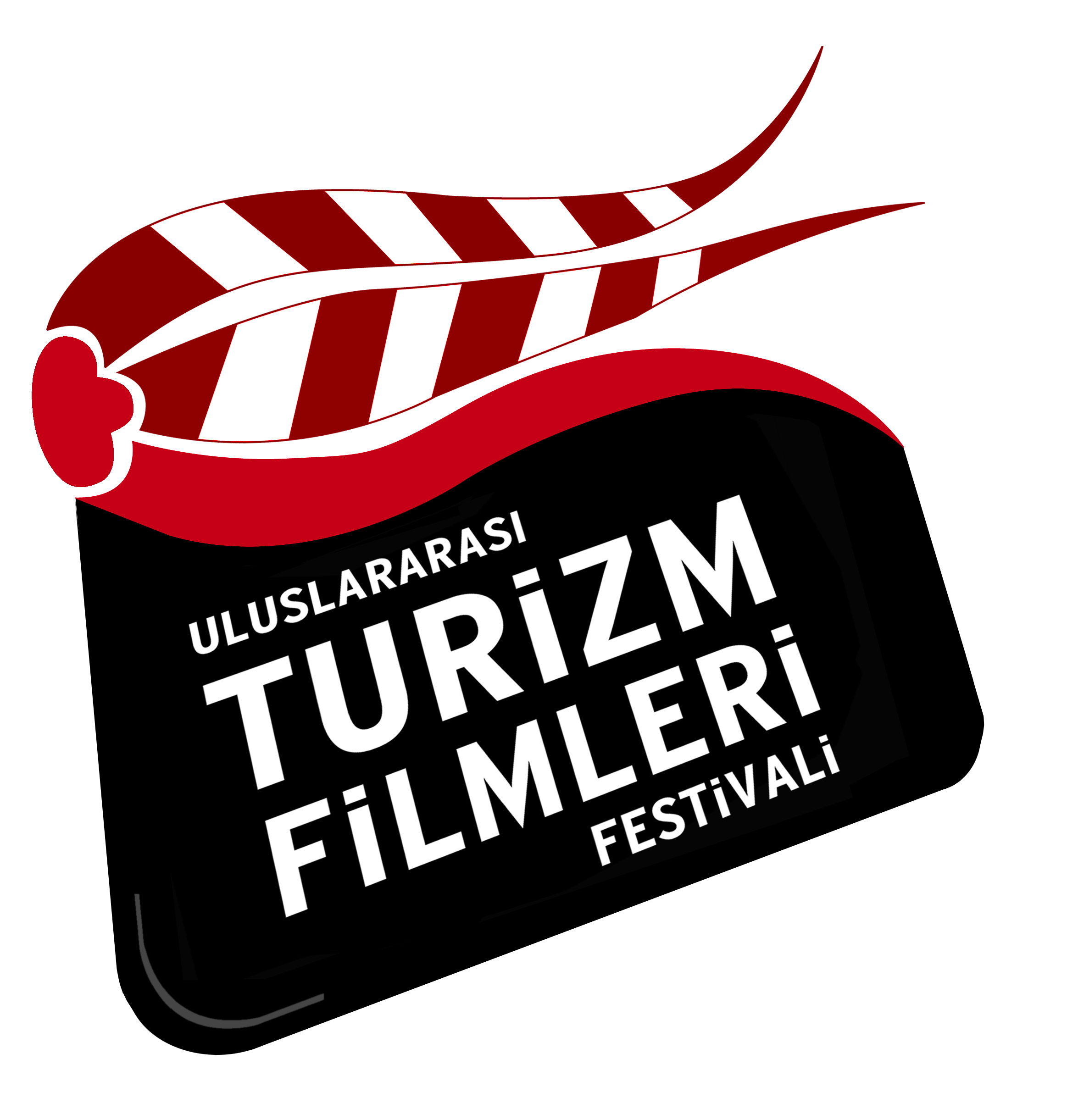 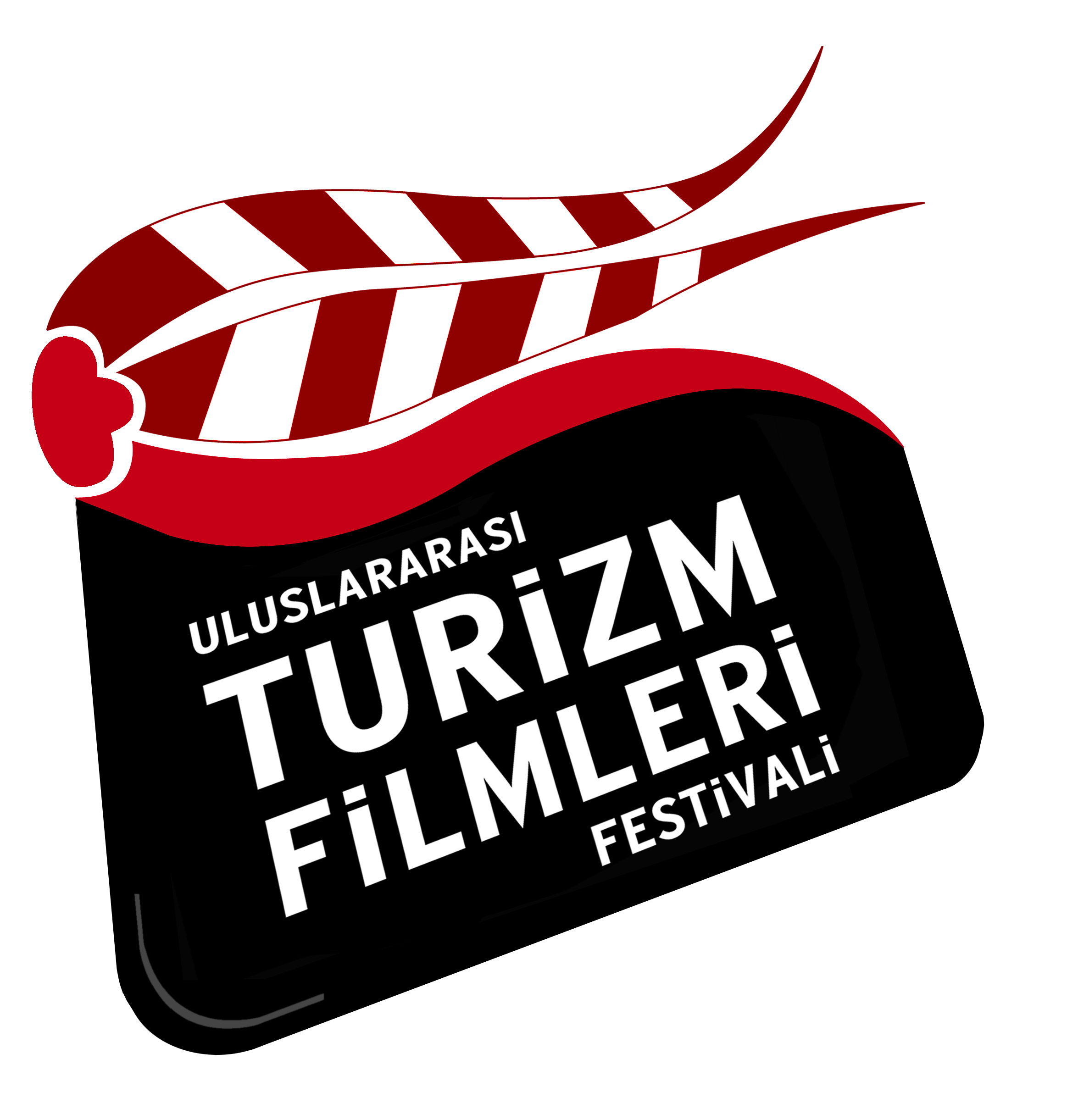 Değerli Basın Mensupları,		Kültür ve Turizm Bakanlığımızın katkılarıyla ve Gaziantep Büyükşehir Belediye Başkanlığımızın ev sahipliğinde gerçekleştirilecek olan 7. Uluslararası Turizm Filmleri Festivali’mizin “Basın Bülteni” ekte bilgilerinize sunulmuştur.Festivalimize göstermiş olduğunuz ilgi ve destek için tüm kurumlarımıza teşekkürlerimi sunarım. SaygılarımlaCan SARAÇOĞLUFestival Başkanıİletişim Bilgilerimiz:can@turizmfilmfest.com0505.296 7003info@turizmfilmfest.com0532.244 6260Tolga Erkaan 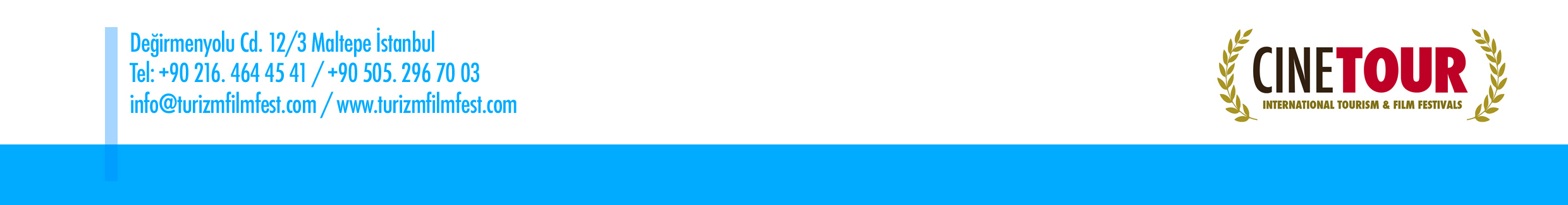 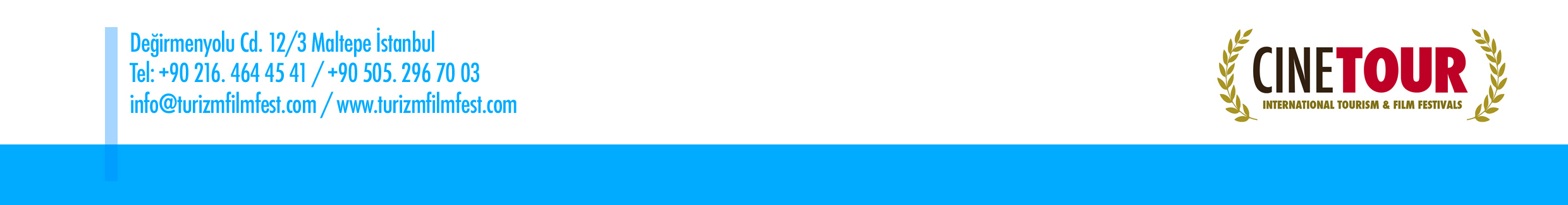 ULUSLARARASI 7.TURİZM FİLMLERİ FESTİVALİ14-18 Haziran 2022GAZİANTEPBASIN BÜLTENİDÜNYANIN EN İYİ TURİZM FİLMLERİ GAZİANTEP’DE BULUŞUYORKültür ve Turizm Bakanlığının katkılarıyla ve Gaziantep Büyükşehir Belediye Başkanlığının ev sahipliğinde 7.si gerçekleştirilen “Uluslararası Turizm Filmleri Festivali” bu yıl 14-18 Haziran 2022 tarihlerinde Gaziantep’te gerçekleştiriliyor. Dünyanın en iyi turizm filmlerinin yer aldığı festival kapsamında film gösterimleri, konserler, sergiler, konferanslar, söyleşiler, foto&video safariler, atölye çalışmaları ve uluslararası film yarışması düzenlenmektedir.Ülkemizin en değerli turizm bölgelerinden biri olan Gaziantep’te gerçekleşecek bu önemli organizasyon Türkiye’nin kültür ve turizm potansiyelinin Dünya’ya tanıtılmasında önemli bir rol oynamaktadır. Turizm sektörüne hizmet veren bakanlıklar, yerel yönetimler, turizm firmaları, oteller, acentalar ve hava yolları başta olmak üzere tüm turizm paydaşlarının filmleriyle katıldığı festivale bu yıl 35 ülkeden 450 film başvuruda bulundu. Kültür ve Turizm temalı filmlerin yer aldığı film yarışmasının kategorileri arasında sağlık, spor, inanç, gastronomi, doğa turizmi, arkeoloji, kültür turizmi kategorilerinin dışında özel sektörden oteller, hava yolları, acentalar, yerel yönetimler kategorileri bulunmaktadır. Turizme yön veren ve rol alan tüm “Turizm Aktörlerinin” aynı sahnede buluştuğu festivalin ödül töreninde 8 kategoride 25 ödül dağıtılacak.GAZİANTEP DÜNYA TURİZMİNE EV SAHİPLİĞİ YAPIYORJüri onur üyeliğin ünlü aktör Eric Roberts ve Oscar ödüllü Zbigniew Zmudzki’nin yaptığı festival geçen yıl Dünyada gerçekleştirilen en fazla ülkenin katıldığı tematik film festivali olarak bir ilke imza attı. Pandemi sürecinde birçok ülkede festivaller online olarak düzenlenirken Türkiye 35 ülkeden 150’ye yakın misafirini başarı ile ağırlayarak uluslararası alanda dikkatleri de üzerine çekmeyi başardı. Festival hem bir film festivali statüsü taşırken aynı zamanda da bir turizm festivali özelliğine sahip. Dolayısıyla Türkiye’de düzenlenen tematik film festivalleri arasında yüksek tanıtım potansiyeli ve uluslararası katılım oranının yüksekliği açısından farklı bir yeri var. Festival gerek ülkemizin gerekse de Gaziantep bölgemizin tanıtımı açısından önemli bir etkinlik olarak öne çıkıyor. Bu önemli organizasyonun gerçekleştirileceği Gaziantep bölgemiz aynı zamanda doğal bir film platosu olma özelliği ile yurtdışından gelecek olan yönetmenlere farklı bir kadraj sunmaktadır. 45’e yakın ülkeden sanatçının katılacağı festivalde misafirlerimiz, daha önce yaşamadıkları bir görsel zenginliğe şahit olacaklar ve bu anları Dünya ile paylaşacaklar. Bu bağlamda düzenlenen festivalin, bölgenin tanıtımının dışında, bölge turizm ekonomisine de katkı sağlaması amaçlanmaktadır. ÜLKEMİZİN TURİZM TANITIMI İÇİN ÖNEMLİ BİR FIRSATUluslararası Turizm Filmleri Festivali 7. yaşında elde ettiği uluslararası tecrübe ile daha güçlü bir organizasyona imza atmaya hazırlanıyor. Dünyada 20 ülkede düzenlenen turizm temalı film festivalleri arasında en başarılı etkinlğe imza atan Türkiye, Gaziantep bölgesinde gerçekleştirilecek festivalle bu başarıyı devam ettirmeyi amaçlanıyor. Festivale yurtdışından katılacak yönetmenler, yapımcılar, televizyoncular, sosyal medya fenomenleri ve turizm otoritelerine ülkemizin kültür ve turizm potansiyeli yakından tanıtılırken, Gaziantep bu önemli etkinliğe ev sahipliği yapacak.  TURİZME YÖN VEREN TÜM “TURİZM AKTÖRLERİNİ” BU SAHNEYE BEKLİYORUZFestival turizm ekonomimizin gelişiminde önemli rol oynayan “Turizm Aktörlerini” aynı sahnede buluşturarak, güçlü Türkiye imajını Dünya’ya tanıtmayı amaçlamaktadır. Bu bağlamda ülkemizin en önemli turizm markalarını, turizm değerlerini ve temsilcilerini bir araya getirmesi nedeniyle önemli bir göreve de sahiptir. Ülkemizin turizm potansiyelinin arttırılması, turizm ekonomimizin geliştirilmesi, kültür, sanat ve tarihi zenginliğimizin Dünyaya duyurulması için yoğun bir çaba harcayan festivalin başkanlığını yürüten yönetmen Can Saraçoğlu, özellikle yurtdışı etaplarının önemini vurgulamaya çalışıyor: “Bugün yurtdışında özellikle ülke turizmimiz üzerindeki pozitif algının arttırılması ülke ekonomimizin geliştirilmesi için önem taşıyor. Ve bunu hazırladığımız başarılı ve kaliteli filmlerle Dünyaya duyurmak büyük bir başarı. Festivalimizin sağladığı bu uluslararası iletişim köprüsü sayesinde birçok turizm paydaşımız, Örneğin; Kapadokya’daki ufak bir otelimiz hazırladığı bir reklam filmiyle Berlin’de, bir Ticaret Odamızın hazırladığı tanıtım filmi Cannes’da, Gaziantep’te hazırlanan gastronomi filmi Viyana’da ödüller kazanıyor, yerelden Dünya’ya açılıyor ve markalarını, bölgelerini ve ülkemizi tanıtıyor. Bu başarı sadece bir yönetmenin veya yapımcının değil bölgenin ve ülkemizin kazandığı bir ödül oluyor. Yüksek bütçelerle elde edilemeyecek bir tanıtım fırsatını yine bu önemli organizasyon ile ülke ekonomimize katma değer olarak kazandırıyoruz.DÜNYACA ÜNLÜ YÖNETMENLERİN KADRAJINDA GAZİANTEPFestival İstanbul ve Kapadokya etaplarından sonra artık Gaziantep’de düzenlenmektedir. Tarihi, kültürü, gastronomisi ve turistik zenginlikleri ile Gaziantep yurtdışından gelecek yönetmenler için zengin bir kadraj sunmaktadır. Festivalin teması olan “Benim Kadrajım”dan yola çıkarak farklı ülkelerden gelen yönetmenlerin gözünden Gaziantep’i ve ülkemizi Dünyaya tanıtıyoruz. Kimi zaman Çingene Kızının gözünü, kimi zaman Rumkale’nin muhteşem güzelliğini Dünyaya yakından gösteriyoruz. Yurtdışından gelen yönetmen, influencer ve fotoğrafçılarla birlikte düzenlenecek foto&video safariler ile bölge zenginlikleri yakından görüntüleniyor ve Dünyaya servis ediliyor. İlmek ilmek dokunan halılar, ince ince işlenen bakırlar, geleneksel Türk mutfağının eşsiz lezzetleri, bölge halkının misafirperverliği, tarihi mekanlar, modern müzeler misafirlerimize yakından tanıtılıyor. Alternatif turizmin yaygınlaştığı günümüzde Dünya turizminin dikkatlerini ülkemize ve bölgemize çekmek için önemli bir fırsatı değerlendiriyoruz. Sadece biz Dünyaya kendimizi tanıtmıyoruz. Aynı zamanda Dünyanın birçok ülkesinden gelen filmler ile bölge halkına Dünyayı gezdiriyoruz. FESTİVAL PROGRAMIMIZPandemi sürecinde birçok festivallerde etkinliklerin kısıtlanmasından dolayı dar kapsamlı gerçekleştirilen festival bu yıl halkla buluşmanın mutluluğunu yaşıyor. Tüm bölge halkının festivale dahil olması amacıyla düzenlenen programlar ücretsiz olarak halkla buluşuyor. Uluslararası Tanıtım Stratejileri Konferansına yurtdışından ve ülkemizden önemli turizm otoriteleri katılırken pandemi sonrası turizmin geleceği değerlendiriliyor. Festivalin açılışı tüm Gaziantep halkının ücretsiz olarak davetli olduğu Manga konseri ile başlıyor. Şehrin çeşitli bölgelerinde gerçekleştirilecek söyleşiler, sergiler, atölye çalışmaları, konferanslar ile festival coşkusu devam edecek. Festivalin en önemli etkinliği olan Ödül Gecesi yine Gaziantep’in en önemli kültürel merkezlerinden olan Zeugma Müzesinde düzenlenecek muhteşem bir tören ile gerçekleştirilecektir. Dolu dolu geçecek festivalimize tüm halkımızı bekliyoruz…Bu festivalin gerçekleştirilmesinde emeği geçen tüm kurum ve kuruluşlara, yerel ve ulusal basın temsilcilerimize ve Gaziantep halkına teşekkürlerimiz sunarız.Fotoğraflar ve Tanıtım Videosu için lütfen tıklayınız:https://www.turizmfilmfest.com/basin